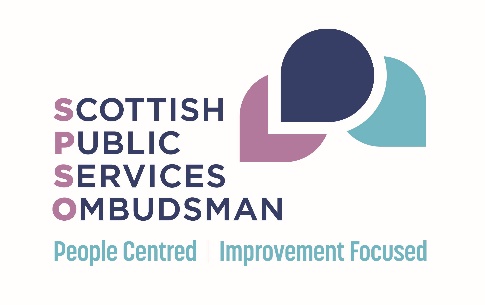 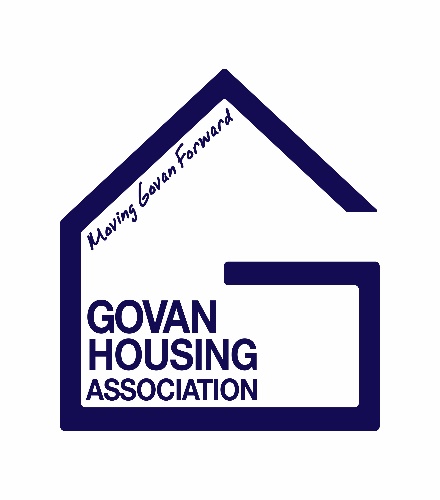 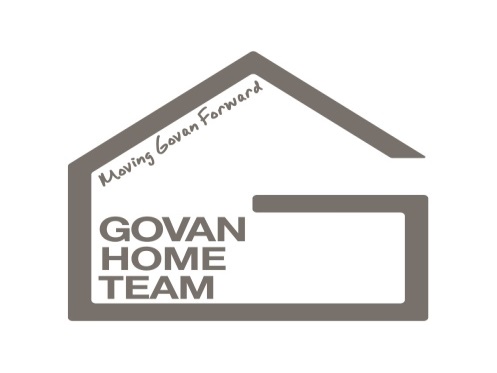 Group	Complaints Handling 	ProcedureForewordOur Complaints Handling Procedure reflects the Group’s commitment to valuing complaints.  It seeks to resolve customer dissatisfaction as close as possible to the point of service delivery and to conduct thorough, impartial and fair investigations of customer complaints so that, where appropriate, we can make evidence-based decisions on the facts of the case.The procedure was first developed by the Scottish Public Services Ombudsman, working in partnership with an advisory panel of housing associations and a high level group of key stakeholders.  The Model Complaints Handling Procedures (MCHPs) were revised in 2019 by the SPSO in consultation with all sectors.  This new edition includes a core text, which is consistent across all public services in Scotland, with some additional text and examples specific to this sector.  As far as is possible we have produced a standard approach to handling complaints across Scotland’s public services, which comply with the SPSO's guidance on a MCHP.  This procedure aims to help us 'get it right first time'.  We want quicker, simpler and more streamlined complaints handling with local, early responses by capable, well-trained staff.  All staff must cover this procedure as part of their induction and must be given refresher training as required, to ensure they are confident in identifying complaints, empowered to resolve simple complaints on the spot, and familiar with how to apply this procedure (including recording complaints).Complaints give us valuable information we can use to improve service provision and customer satisfaction.  Our Complaints Handling Procedure will enable us to address a customer's dissatisfaction and may help us prevent the same problem from happening again.  For our staff, complaints provide a first-hand account of the customers’ views and experience, and can highlight problems we may otherwise miss.  Handled well, complaints can give our customers a form of redress when things go wrong, and can also help us continuously improve our services.Handling complaints early creates better customer relations.  Handling complaints close to the point of service delivery means we can deal with them locally and quickly, so they are less likely to escalate to the next stage of the procedure.  Complaints that we do not handle swiftly can greatly add to our workload and are more costly to administer.The Complaints Handling Procedure will help us do our job better, improve relationships with our customers and enhance public perception of [the organisation].  It will help us keep the user at the heart of the process, while enabling us to better understand how to improve our services by learning from complaints.Structure of the Complaints Handling ProcedureThis Complaints Handling Procedure (CHP) explains to staff how to handle complaints.  The CHP consists of:Overview and structure (part 1) – this section When to use the procedure (part 2) – guidance on identifying what is and what is not a complaint, handling complex or unusual complaint circumstances, the interaction of complaints and other processes, and what to do if the CHP does not applyThe complaints handling process (part 3) – guidance on handling a complaint through stages 1 and 2, and dealing with post-closure contactGovernance of the procedure (part 4) – staff roles and responsibilities and guidance on recording, reporting, publicising and learning from complaints The customer-facing CHP (part 5) – information for customers on how we handle complaints When using the CHP, please also refer to the ‘SPSO Statement of Complaints Handling Principles' and good practice guidance on complaints handling from the SPSO.www.spso.org.ukOverview of the CHPAnyone can make a complaint, either verbally or in writing, including face-to-face, by phone, letter or email.We will try to resolve complaints to the satisfaction of the customer wherever this is possible.  Where this isn’t possible, we will give the customer a clear response to each of their points of complaint.  We will always try to respond as quickly as we can (and on the spot where possible).Our complaints procedure has two stages.  We expect the majority of complaints will be handled at stage 1.  If the customer remains dissatisfied after stage 1, they can request that we look at it again, at stage 2.  If the complaint is complex enough to require an investigation, we will put the complaint into stage 2 straight away and skip stage 1.For detailed guidance on the process, see Part 3: The complaints handling process.Expected behavioursWe expect all staff to behave in a professional manner and treat customers with courtesy, respect and dignity.  We also ask customers bringing a complaint to treat our staff with respect.  We ask customers to engage actively with the complaint handling process by:telling us their key issues of concern and organising any supporting information they want to give us (we understand that some people will require support to do this)working with us to agree the key points of complaint when an investigation is required; andresponding to reasonable requests for information.We have a policy in place for when these standards are not met which is our Unacceptable Actions Policy.We recognise that people may act out of character in times of trouble or distress.  Sometimes a health condition or a disability can affect how a person expresses themselves.  The circumstances leading to a complaint may also result in the customer acting in an unacceptable way.  Customers who have a history of challenging or inappropriate actions, or have difficulty expressing themselves, may still have a legitimate grievance, and we will treat all complaints seriously.  However, we also recognise that the actions of some customers may result in unreasonable demands on time and resources or unacceptable behaviour towards our staff.  We will, therefore, apply our policies and procedures to protect staff from unacceptable actions such as unreasonable persistence, threats or offensive behaviour from customers.  Where we decide to restrict access to a customer under the terms of our policy, we have a procedure in place to communicate that decision, notify the customer of their right of appeal, and review any decision to restrict contact with us. G:\11. POLICY & PROCEDURAL MANUAL\GOVERNANCE POLICIES\G012 Unacceptable Behaviour - Group Policy.pdf  If we decide to restrict a customer’s contact, we will be careful to follow the process set out in our policy and to minimise any restrictions on the customer’s access to the complaints process.  We will normally continue investigating a complaint even where contact restrictions are in place (for example, limiting communication to letter or to a named staff member).  In some cases, it may be possible to continue investigating the complaint without contact from the customer.  Our policy allows us in limited circumstances to restrict access to the complaint process entirely.  This would be as a last resort, should be as limited as possible (for a limited time, or about a limited set of subjects) and requires manager approval.  Where access to the complaint process is restricted, we must signpost the customer to the SPSO (see Signposting to the SPSO).The SPSO has guidance on promoting positive behaviour and managing unacceptable actions.Maintaining confidentiality and data protectionConfidentiality is important in complaints handling.  This includes maintaining the customer's confidentiality and confidentiality in relation to information about staff members, contractors or any third parties involved in the complaint.This should not prevent us from being open and transparent, as far as possible, in how we handle complaints. This includes sharing as much information with the complainant (and, where appropriate, any affected staff members) as we can.  When sharing information, we should be clear about why the information is being shared and our expectations on how the recipient will use the information.We must always bear in mind legal requirements, for example data protection legislation, as well as internal policies on confidentiality and the use of customer information. Our Data Protection Policy explains in details how we handle personal information.  Examples of situations where a response to a complaint may be limited by confidentiality, such as:where a complaint has been raised against a staff member and has been upheld – we will advise the customer that their complaint is upheld, but would not share specific details affecting staff members, particularly where disciplinary action is taken.where someone has raised a concern about a child or an adult’s safety and is unhappy about how that has been dealt with – we would look into this to check whether the safety concern had been properly dealt with, but we would not share any details of our findings in relation to the safety concern.  The Complaints Handling Procedure for Registered Social Landlords Part 2: When to use this procedureWhat is a complaint?Our definition of a complaint is: 'an expression of dissatisfaction by one or more members of the public about the Group’s action or lack of action, or about the standard of service provided by or on behalf of the Group. For clarity, where an employee also receives a service from the Group as a member of the public, they may complain about that service. A complaint may relate to the following, but is not restricted to this list:	failure or refusal to provide a serviceinadequate quality or standard of service, or an unreasonable delay in providing a servicedelays in responding to enquiries or requestsunfairness, bias or prejudice in service deliverylack of provision, or the provision of misleading, unsuitable or incorrect advice or informationa repair that has not been carried out properly or in an agreed timeframedissatisfaction with one of our policies or its impact on the individualfailure to properly apply law, procedure or guidance when delivering servicesfailure to follow the appropriate administrative processconduct, treatment by or attitude of a member of staff or contractor (except where there are arrangements in place for the contractor to handle the complaint themselves: see Complaints about contracted services); ordisagreement with a decision, (except where there is a statutory procedure for challenging that decision, or an established appeals process followed throughout the sector). Appendix 1 provides a range of examples of complaints we may receive, and how these may be handled.A complaint is not:a routine first-time request for a service  (see Complaints and service requests)a request for compensation only (see Complaints and compensation claims)issues that are in court or have already been heard by a court or a tribunal (see Complaints and legal action)disagreement with a decision where there is a statutory procedure for challenging that decision (such as for freedom of information and subject access requests), or an established appeals process followed throughout the sector a request for information under the Data Protection or Freedom of Information (Scotland) Actsa grievance by a staff member or a grievance relating to employment or staff recruitment a concern raised internally by a member of staff (which was not about a service they received, such as a whistleblowing concern)a concern about a child or an adult’s safetyan attempt to reopen a previously concluded complaint or to have a complaint reconsidered where we have already given our final decisionabuse or unsubstantiated allegations about our organisation or staff where such actions would be covered by our Unacceptable Behaviour Policy; ora concern about the actions or service of a different organisation, where we have no involvement in the issue (except where the other organisation is delivering services on our behalf: see Complaints about contracted services). Appendix 2 gives more examples of 'what is not a complaint' and how to direct customers appropriately.  This includes an example of when an anti-social behaviour complaint may and may not be considered a complaint.We will not treat these issues as complaints, and will instead direct customers to use the appropriate procedures.  Some situations can involve a combination of issues, where some are complaints and others are not, and each situation should be assessed on a case-by-case basis.  If a matter is not a complaint, or not suitable to be handled under the CHP, we will explain this to the customer, and tell them what (if any) action we will take, and why.  See What if the CHP does not apply.Who can make a complaint?Anyone who receives, requests, or is affected by our services can make a complaint.  This obviously includes our tenants.  It also includes a member of the public who could have access to or be affected by our services, including our Anti Social Behaviour services.  In this procedure these people are termed 'customers', regardless of whether they are or were using a service.  We also accept complaints from the representative of a person who is dissatisfied with our service.  See Complaints by (or about) a third party.Supporting the customerAll members of the community have the right to equal access to our complaints procedure.  It is important to recognise the barriers that some customers may face complaining.  These may be physical, sensory, communication or language barriers, but can also include their anxieties and concerns.  Customers may need support to overcome these barriers.  We have legal duties to make our complaints service accessible under equalities and mental health legislation.  For example: the Equality Act (Scotland) 2010 – this gives people with a protected characteristic the right to reasonable adjustments to access our services (such as large print or BSL translations of information); andthe Mental Health (Care and Treatment) (Scotland) Act 2003 – this gives anyone with a ‘mental disorder’ (including mental health issues, learning difficulties, dementia and autism) a right to access independent advocacy.  This must be delivered by independent organisations that only provide advocacy.  They help people to know and understand their rights, make informed decisions and have a voice.Examples of how we will meet our legal duties are: proactively checking whether members of the public who contact us require additional support to access our servicesproviding interpretation and/or translation services for British Sign Language users; andhelping customer’s access independent advocacy (the Scottish Independent Advocacy Alliance website has information about local advocacy organisations throughout Scotland).]In addition to our legal duties, we will seek to ensure that we support vulnerable groups in accessing our complaints procedure.  Actions that we may take include: helping vulnerable customers identify when they might wish to make a complaint (for example, by training frontline staff who provide services to vulnerable groups)helping customers access independent support or advocacy to help them understand their rights and communicate their complaints (for example, through the Scottish Independent Advocacy Alliance or Citizen’s Advice Scotland); andproviding a neutral point of contact for complaints (where the relationship between customers and frontline staff is significant and ongoing).]These lists are not exhaustive, and we must always take into account our commitment and responsibilities to equality and accessibility.  How complaints may be madeComplaints may be made verbally or in writing, including face-to-face, by phone, letter or email.Where a complaint is made verbally, we will make a record of the key points of complaint raised.  Where it is clear that a complex complaint will be immediately considered at stage 2 (investigation), it may be helpful to complete a complaint form with the customer’s input to ensure full details of the complaint are documented.  However, there is no requirement for the person to complete a complaint form, and it is important that the completion of a complaint form does not present a barrier to people complaining. Complaint issues may also be raised on digital platforms (including social media).Where a complaint issue is raised via a digital channel managed and controlled by [the organisation] (for example an official twitter address or facebook page), we will explain that we do not take complaints on social media, but we will tell the person how they can complain.[Where a complaint issue is raised via a digital channel managed and controlled by [the organisation] (for example an official Twitter address or Facebook page):we will normally respond by explaining that we do not normally take complaints on social media and telling the person how they can complain;in exceptional circumstances, we may respond to very simple complaints on social media.  This will normally only be appropriate where an issue is likely to affect a large number of people, and we can provide a very simple response (for example, an apology for a cancelled repair affecting multiple customers). We may also become aware that an issue has been raised via a digital channel not controlled or managed by us (for example a youtube video or post on a private facebook group).  In such cases we may respond, where we consider it appropriate, by telling the person how they can complain.  We must always be mindful of our data protection obligations when responding to issues online or in a public forum.  See Part 1: Maintaining confidentiality and data protection.Time limit for making complaintsThe customer must raise their complaint within six months of when they first knew of the problem, unless there are special circumstances for considering complaints beyond this time (for example, where a person was not able to complain due to serious illness or recent bereavement).  Where a customer has received a stage 1 response, and wishes to escalate to stage 2, unless there are special circumstances they must request this either:within six months of when they first knew of the problem; orwithin two months of receiving their stage 1 response (if this is later).We will apply these time limits with discretion, taking into account the seriousness of the issue, the availability of relevant records and staff involved how long ago the events occurred, and the likelihood that an investigation will lead to a practical benefit for the customer or useful learning for the organisation. We will also take account of the time limit within which a member of the public can ask the SPSO to consider complaints (normally one year).  The SPSO have discretion to waive this time limit in special circumstances (and may consider doing so in cases where we have waived our own time limit).Particular circumstancesComplaints by (or about) a third partySometimes a customer may be unable or reluctant to make a complaint on their own.  We will accept complaints from third parties, which may include relatives, friends, advocates and advisers.  Where a complaint is made on behalf of a customer, we must ensure that the customer has authorised the person to act on their behalf.  It is good practice to ensure the customer understands their personal information will be shared as part of the complaints handling process (particularly where this includes sensitive personal information).  This can include complaints brought by parents on behalf of their child, if the child is considered to have capacity to make decisions for themselves.  The provision of a signed mandate from the customer will normally be sufficient for us to investigate a complaint.  If we consider it is appropriate we can take verbal consent direct from the customer to deal with a third party and would normally follow up in writing to confirm this.In certain circumstances, a person may raise a complaint involving another person’s personal data, without receiving consent.  The complaint should still be investigated where possible, but the investigation and response may be limited by considerations of confidentiality. The person who submitted the complaint should be made aware of these limitations and the effect this will have on the scope of the response. See also Part 1: Maintaining confidentiality and data protection.Serious, high-risk or high-profile complaintsWe will take particular care to identify complaints that might be considered serious, high-risk or high-profile, as these may require particular action or raise critical issues that need senior management's direct input.  Serious, high-risk or high-profile complaints should normally be handled immediately at stage 2 (see Part 3: Stage 2: Investigation).We define potential high-risk or high-profile complaints as those that may:involve a death or terminal illnessinvolve serious service failure, for example major delays in providing, or repeated failures to provide, a servicegenerate significant and ongoing press interestpose a serious risk to our operationspresent issues of a highly sensitive nature, for example concerning:immediate homelessnessa particularly vulnerable person; orchild protection.Anonymous complaintsWe value all complaints, including anonymous complaints, and will take action to consider them further wherever this is appropriate.  Generally, we will consider anonymous complaints if there is enough information in the complaint to enable us to make further enquiries.  Any decision not to pursue an anonymous complaint must be authorised by the departmental Manager.If we pursue an anonymous complaint further, we will record it as an anonymous complaint together with any learning from the complaint and action taken.If an anonymous complainant makes serious allegations, these should be dealt with in a timely manner under relevant procedures.  This may not be the complaints procedure and could instead be relevant child protection, adult protection or disciplinary procedures.What if the customer does not want to complain?If a customer has expressed dissatisfaction in line with our definition of a complaint but does not want to complain, we will explain that complaints offer us the opportunity to improve services where things have gone wrong.  We will encourage the customer to submit their complaint and allow us to handle it through the CHP.  This will ensure that the customer is updated on the action taken and gets a response to their complaint.If the customer insists they do not wish to complain, we are not required to progress the complaint under this procedure.  However, we should record the complaint as an anonymous complaint (including minimal information about the complaint, without any identifying information) to enable us to track trends and themes in complaints.  Where the complaint is serious, or there is evidence of a problem with our services, we should also look into the matter to remedy this (and record any outcome).Please refer to the example in Appendix 1 for further guidance.Complaints involving more than one area or organisationIf a complaint relates to the actions of two or more areas within our organisation, we will tell the customer who will take the lead in dealing with the complaint, and explain that they will get only one response covering all issues raised.If a customer complains to us about the service of another organisation or public service provider, but we have no involvement in the issue, the customer should be advised to contact the appropriate organisation directly.  If a complaint relates to our service and the service of another organisation or public service provider, and we have a direct interest in the issue, we will handle the complaint about [the organisation] through the CHP.  If we need to contact an outside body about the complaint, we will be mindful of data protection.  See Part 1: Maintaining confidentiality and data protection.Such complaints may include:a complaint to us about rent arrears that is partly caused by problems with a claim for Housing Benefit to the local authority, ora complaint to us about anti-social behaviour that relates to our service and a local authority service.Complaints about contracted servicesWhere we use a contractor to deliver a service on our behalf we recognise that we remain responsible and accountable for ensuring that the services provided meet Govan Housing association’s standard (including in relation to complaints).  We will either do so by: ensuring the contractor complies with this procedure; orensuring the contractor has their own procedure in place, which fully meets the standards in this procedure.  At the end of the investigation stage of any such complaints the contractor must ensure that the customer is signposted to the SPSO.We will confirm that service users are clearly informed of the process and understand how to complain.  We will also ensure that there is appropriate provision for information sharing and governance oversight where required. Govan Housing Association has discretion to investigate complaints about organisations contracted to deliver services on its behalf even where the procedure has normally been delegated.Significant performance failuresThe Scottish Housing Regulator (SHR) has a duty to consider issues raised with them about 'significant performance failures'.  A significant performance failure is defined by the SHR as something that a landlord does or fails to do that puts the interests of its tenants at risk, and which the landlord has not resolved. This is something that is a systemic problem that does, or could, affect all of a landlord’s tenants. A significant performance failure happens when:a landlord is not delivering the outcomes and standards in the Scottish Social Housing Charter over a period of time; ora landlord is not achieving the regulatory standards on governance or financial management.Significant performance failures are not dealt with through this procedure.  Information about SHR can be found on their website: www.scottishhousingregulator.gov.uk. [Complaints about senior staff or committee membersComplaints about senior staff can be difficult to handle, as there may be a conflict of interest for the staff investigating the complaint.  When serious complaints are raised against senior staff or committee members, it is particularly important that the investigation is conducted by an individual who is independent of the situation.  We must ensure we have strong governance arrangements in place that set out clear procedures for handling such complaints.The SHR specifies that a serious complaint against senior staff or the governing body of an RSL is a 'notifiable event', and as such the regulator must be informed immediately.  It has also drawn up 'regulatory expectations' for the handling of serious complaints against the Chief Executive.  These can be found on the SHR website. We also have a policy called Managing a serious Complaint against the Chief Executive Officer.We also have arrangements for handling minor complaints against the chief executive and for complaints against other senior staff and the governing body.  These arrangements take account of the need to ensure that the final decision is fair, objective and impartial. Complaints and other processesComplaints can sometimes be confused (or overlap) with other processes, such as disciplinary or whistleblowing processes.  Specific examples and guidance on how to handle these are below.Complaints and service requestsIf a customer asks Govan Housing Association to do something (for example, provide a service or deal with a problem), and this is the first time the customer has contacted us, this would normally be a routine service request and not a complaint.Service requests can lead to complaints, if the request is not handled promptly or the customer is then dissatisfied with how we provide the service.Complaints and disciplinary or whistleblowing processesIf the issues raised in a complaint overlap with issues raised under a disciplinary or whistleblowing process, we still need to respond to the complaint.Our response must be careful not to share confidential information (such as anything about the whistleblowing or disciplinary procedures, or outcomes for individual staff members).  It should focus on whether Govan Housing Association failed to meet our services standards, where relevant, or expected standards] and what we have done to improve things, in general terms. Staff investigating such complaints will need to take extra care to ensure that:we comply with all requirements of the CHP in relation to the complaint (as well as meeting the requirements of the other processes)all complaint issues are addressed (sometimes issues can get missed if they are not also relevant to the overlapping process); andwe keep records of the investigation that can be made available to the SPSO if required.  This can problematic when the other process is confidential, because SPSO will normally require documentation of any correspondence and interviews to show how conclusions were reached.  We will need to bear this in mind when planning any elements of the investigation that might overlap (for example, if staff are interviewed for the purposes of both the complaint and a disciplinary procedure, they should not be assured that any evidence given will be confidential, as it may be made available to the SPSO).The SPSO’s report Making complaints work for everyone has more information on supporting staff who are the subject of complaints.Contact from MPs, MSPs or CouncillorsThe Association will normally require written consent or completion of a signed mandate to liaise with any MPs / MSPs or Councillors on behalf of customers.  However if a clear audit trail is evident that proves a customer has given permission then staff will proceed in accordance with guidance below and provide the permitted level of personal data to try to provide a reasonable resolve to the enquiry. https://ico.org.uk/media/for-organisations/documents/1432063/constituency-casework-of-mps-and-the-processing-of-sensitive-personal-data.pdf).]Complaints and compensation claims Where a customer is seeking financial compensation only, this is not a complaint.  However, in some cases the customer may want to complain about the matter leading to their financial claim, and they may seek additional outcomes, such as an apology or an explanation.  Where appropriate, we may consider that matter as a complaint, but deal with the financial claim separately.  It may be appropriate to extend the timeframes for responding to the complaint, to consider the financial claim first.  Complaints and legal actionWhere a customer says that legal action is being actively pursued, this is not a complaint.  Where a customer indicates that they are thinking about legal action, but have not yet commenced this, they should be informed that if they take such action, they should notify the complaints handler and that the complaints process, in relation to the matters that will be considered through the legal process, will be closed.  Any outstanding complaints must still be addressed through the CHP.If an issue has been, or is being, considered by a court, we must not consider the same issue under the CHP.What to do if the CHP does not applyIf the issue does not meet the definition of a complaint or if it is not appropriate to handle it under this procedure (for example, due to time limits), we will explain to the customer why we have made this decision.  We will also tell them what action (if any) we will take (for example, if another procedure applies), and advise them of their right to contact the SPSO if they disagree with our decision not to respond to the issue as a complaint. Where a customer continues to contact us about the same issue, we will explain that we have already given them our final response on the matter and signpost them to the SPSO.  We may also consider whether we need to take action under our unacceptable behaviour policy.The SPSO has issued a template letter for explaining when the CHP does not apply.The Complaints Handling Procedure for Registered Social Landlords  Part 3: The complaints handling processThe complaints handling processOur Complaints Handling Procedure (CHP) aims to provide a quick, simple and streamlined process for responding to complaints early and locally by capable, well-trained staff.  Where possible, we will resolve the complaint to the customer’s satisfaction.  Where this is not possible, we will give the customer a clear and reasoned response to their complaint.Resolving the complaintA complaint is resolved when both Govan Housing Association and the customer agree what action (if any) will be taken to provide full and final resolution for the customer, without making a decision about whether the complaint is upheld or not upheld.We will try to resolve complaints wherever possible, although we accept this will not be possible in all cases.  A complaint may be resolved at any point in the complaint handling process, including during the investigation stage.  It is particularly important to try to resolve complaints where there is an ongoing relationship with the customer or where the complaint relates to an ongoing issue that may give rise to future complaints if the matter is not fully resolved.  It may be helpful to use alternative complaint resolution approaches when trying to resolve a complaint. See Alternative complaint resolution approaches.Where a complaint is resolved, we do not normally need to continue looking into it or provide a response on all points of complaint.  There must be a clear record of how the complaint was resolved, what action was agreed, and the customer’s agreement to this as a final outcome.  In some cases it may still be appropriate to continue looking into the issue, for example where there is evidence of a wider problem or potential for useful learning.  We will use our professional judgment in deciding whether it is appropriate to continue looking into a complaint that is resolved.In all cases, we must record the complaint outcome (resolved) and any action taken, and signpost the customer to stage 2 (for stage 1 complaints) or to independent external review as usual (see Independent external review).If the customer and Govan Housing association are not able to agree a resolution, we must follow this CHP to provide a clear and reasoned response to each of the issues raised.What to do when you receive a complaint Members of staff receiving a complaint should consider four key questions. This will help them to either respond to the complaint quickly (at stage 1) or determine whether the complaint is more suitable for stage 2:Stage 1: Frontline responseFrontline response aims to respond quickly (within five working days) to straightforward complaints that require little or no investigation.  Any member of staff may deal with complaints at this stage (including the staff member complained about, for example with an explanation or apology).  The main principle is to respond to complaints at the earliest opportunity and as close to the point of service delivery as possible.  We may respond to the complaint by providing an on-the-spot apology where appropriate, or explaining why the issue occurred and, where possible, what will be done to stop this happening again.  We may also explain that, as an organisation that values complaints, we may use the information given when we review service standards in the future.  If we consider an apology is appropriate, we may wish to follow the SPSO guidance on apology.Part 2, Appendix 1 gives examples of the types of complaint we may consider at this stage, with suggestions on how to handle them.Complaints which are not suitable for frontline response should be identified early, and handled immediately at stage 2: investigation.Notifying staff members involvedIf the complaint is about the actions of another staff member, the complaint should be shared with them, where possible, before responding (although this should not prevent us responding to the complaint quickly, for example where it is clear that an apology is warranted). TimelinesFrontline response must be completed within five working days, although in practice we would often expect to respond to the complaint much sooner.  ‘Day one’ is always the date of receipt of the complaint (or the next working day if the complaint is received on a weekend or public holiday).All correspondence received by the Association will be date stamped on the day received and this date will be used as the date the complaint is recorded. Extension to the timelineIn exceptional circumstances, a short extension of time may be necessary due to unforeseen circumstances (such as the availability of a key staff member).  Extensions must be agreed with an appropriate manager.  We will tell the customer about the reasons for the extension, and when they can expect a response.  The maximum extension that can be granted is five working days (that is, no more than ten working days in total from the date of receipt).  If a complaint will take more than five working days to look into, it should be handled at stage 2 immediately.  The only exception to this is where the complaint is simple and could normally be handled within five working days, but it is not possible to begin immediately (for example, due to the absence of a key staff member).  In such cases, the complaint may still be handled at stage 1 if it is clear that it can be handled within the extended timeframe of up to ten working days.If a complaint has not been closed within ten working days, it should be escalated to stage 2 for a final response.Part 3 - Appendix 1 provides further information on timelines.  Closing the complaint at the frontline response stageIf we convey the decision face-to-face or on the telephone, we are not required to write to the customer as well (although we may choose to).  We must:tell the customer the outcome of the complaint (whether it is resolved, upheld, partially upheld or not upheld)explain the reasons for our decision (or the agreed action taken to resolve the complaint (see Resolving the complaint)); andexplain that the customer can escalate the complaint to stage 2 if they remain dissatisfied and how to do so (we should not signpost to the SPSO until the customer has completed stage 2).We will keep a full and accurate record of the decision given to the customer.  If we are not able to contact the customer by phone, or speak to them in person, we will provide a written response to the complaint where an email or postal address is provided, covering the points above. If the complaint is about the actions of a particular staff member/s, we will share with them any part of the complaint response which relates to them, (unless there are compelling reasons not to).  The complaint should then be closed and the complaints system updated accordingly.  At the earliest opportunity after the closure of the complaint, the staff member handling the complaint should consider whether any learning has been identified. See Part 4: Learning from complaints.  Stage 2:  InvestigationNot all complaints are suitable for frontline response and not all complaints will be satisfactorily addressed at that stage.  Stage 2 is appropriate where:the customer is dissatisfied with the frontline response or refuses to engage at the frontline stage, insisting they wish their complaint to be investigated.  Unless exceptional circumstances apply, the customer must escalate the complaint within six months of when they first knew of the problem or within two months of the stage 1 response, whichever is later (see Part 2: Time limits for making a complaint)the complaint is not simple and straightforward (for example where the customer has raised a number of issues, or where information from several sources is needed before we can establish what happened and/or what should have happened); orthe complaint relates to serious, high-risk or high-profile issues (see Part 2: Serious, high-risk or high-profile complaints).An investigation aims to explore the complaint in more depth and establish all the relevant facts.  The aim is to resolve the complaint where possible, or to give the customer a full, objective and proportionate response that represents our final position.  Wherever possible, complaints should be investigated by someone not involved in the complaint (for example, a line manager or a manager from a different area). Details of the complaint must be recorded on the complaints system.  Where appropriate, this will be done as a continuation of frontline response.  If the investigation stage follows a frontline response, the officer responsible for the investigation should have access to all case notes and associated information.The beginning of stage 2 is a good time to consider whether complaint resolution approaches other than investigation may be helpful (see Alternative complaint resolution approaches).All complaints received about staff members behaviour or conduct will be logged as a stage 2 complaint. (see Notifying Staff members involved).Acknowledging the complaintComplaints must be acknowledged within three working days of receipt at stage 2. We must issue the acknowledgement in a format which is accessible to the customer, taking into account their preferred method of contact.  Where the points of complaint and expected outcomes are clear from the complaint, we must set these out in the acknowledgement and ask the customer to get in touch with us immediately if they disagree.  See Agreeing the points of complaint and outcome sought.Where the points of complaint and expected outcomes are not clear, we must tell the customer we will contact them to discuss this.Agreeing the points of complaint and outcome soughtIt is important to be clear from the start of stage 2 about the points of complaint to be investigated and what outcome the customer is seeking.  We may also need to manage the customer’s expectations about the scope of our investigation.    Where the points of complaint and outcome sought are clear, we can confirm our understanding of these with the customer when acknowledging the complaint (see Acknowledging the complaint).  Where the points of complaint and outcome sought are not clear, we must contact the customer to confirm these.  We will normally need to speak to the customer (by phone or face-to-face) to do this effectively.  In some cases it may be possible to clarify complaints in writing.  The key point is that we need to be sure we and the customer have a shared understanding of the complaint.  When contacting the customer we will be respectful of their stated preferred method of contact.  We should keep a clear record of any discussion with the customer.In all cases, we must have a clear shared understanding of:What are the points of complaint to be investigated?While the complaint may appear to be clear, agreeing the points of complaint at the outset ensures there is a shared understanding and avoids the complaint changing or confusion arising at a later stage.  The points of complaint should be specific enough to direct the investigation, but broad enough to include any multiple and specific points of concern about the same issue.  

We will make every effort to agree the points of complaint with the customer (alternative complaint resolution approaches may be helpful at this stage).  In very rare cases, it may not be possible to agree the points of complaint (for example, if the customer insists on an unreasonably large number of complaints being separately investigated, or on framing their complaint in an abusive way).  We will manage any such cases in accordance with our Unacceptable Behaviour Policy, bearing in mind that we should continue to investigate the complaint (as we understand it) wherever possible. Is there anything we can’t consider under the CHP?We must explain if there are any points that are not suitable for handling under the CHP (see Part 2: What to do if the CHP does not apply).What outcome does the customer want to achieve by complaining?Asking what outcome the customer is seeking helps direct the investigation and enables us to focus on resolving the complaint where possible.  Are the customer's expectations realistic and achievable?It may be that the customer expects more than we can provide, or has unrealistic expectations about the scope of the investigation.  If so, we should make this clear to the customer as soon as possible.Notifying staff members involvedIf the complaint is about the actions of a particular staff member/s, we will notify the staff member/s involved (including where the staff member is not named, but can be identified from the complaint).  We will:share the complaint information with the staff member/s (unless there are compelling reasons not to)advise them how the complaint will be handled, how they will be kept updated and how we will share the complaint response with themdiscuss their willingness to engage with alternative complaint resolution approaches (where applicable); andsignpost the staff member/s to a contact person who can provide support and information on what to expect from the complaint process (this must not be the person investigating or signing off the complaint response).If it is likely that internal disciplinary processes may be involved, the requirements of that process should also be met. See also Part 2: Complaints and disciplinary or whistleblowing processes.Investigating the complaintIt is important to plan the investigation before beginning.  The staff member investigating the complaint should consider what information they have and what they need about:what happened? (this could include, for example, records of phone calls or meetings, work requests, recollections of staff members or internal emails)what should have happened? (this should include any relevant policies or procedures that apply); andis there a difference between what happened and what should have happened, and is Govan Housing Association responsible?In some cases, information may not be readily available.  We will balance the need for the information against the resources required to obtain it, taking into account the seriousness of the issue (for example, it may be appropriate to contact a former employee, if possible, where they hold key information about a serious complaint).If we need to share information within or outwith the organisation, we will be mindful of our obligations under data protection legislation.  See Part 1: Maintaining confidentiality and data protection.The SPSO has resources for conducting investigations, including:Investigation plan templateDecision-making tool for complaint investigators Alternative complaint resolution approachesSome complex complaints, or complaints where customers and other interested parties have become entrenched in their position, may require a different approach to resolving the matter.  Where we think it is appropriate, we may use alternative complaint resolution approaches such as complaint resolution discussions, mediation or conciliation to try to resolve the matter and to reduce the risk of the complaint escalating further.  If mediation is attempted, a suitably trained and qualified mediator should be used.  Alternative complaint resolution approaches may help both parties to understand what has caused the complaint, and so are more likely to lead to mutually satisfactory solutions.Alternative complaint resolution approaches may be used to resolve the complaint entirely, or to support one part of the process, such as understanding the complaint, or exploring the customer’s desired outcome.The SPSO has guidance on alternative complaint resolution approaches.If Govan Housing and the customer (and any staff members involved) agree to using alternative complaint resolution approaches, it is likely that an extension to the timeline will need to be agreed.  This should not discourage the use of these approaches.Meeting with the customer during the investigationTo effectively investigate the complaint, it may be necessary to arrange a meeting with the customer.  Where a meeting takes place, we will always be mindful of the requirement to investigate complaints (including holding any meetings) within 20 working days wherever possible.  Where there are difficulties arranging a meeting, this may provide grounds for extending the timeframe.As a matter of good practice, a written record of the meeting should be completed and provided to the customer.  Alternatively, and by agreement with the person making the complaint, we may provide a record of the meeting in another format.  We will notify the person making the complaint of the timescale within which we expect to provide the record of the meeting.TimelinesThe following deadlines are appropriate to cases at the investigation stage (counting day one as the day of receipt, or the next working day if the complaint was received on a weekend or public holiday):complaints must be acknowledged within three working daysa full response to the complaint should be provided as soon as possible but not later than 20 working days from the time the complaint was received for investigation.Extension to the timelineNot all investigations will be able to meet this deadline.  For example, some complaints are so complex that they require careful consideration and detailed investigation beyond the 20 working day timeline.  It is important to be realistic and clear with the customer about timeframes, and to advise them early if we think it will not be possible to meet the 20 day timeframe, and why.  We should bear in mind that extended delays may have a detrimental effect on the customer.Any extension must be approved by an appropriate manager.  We will keep the customer and any member/s of staff complained about updated on the reason for the delay and give them a revised timescale for completion.  We will contact the customer and any member/s of staff complained about at least once every 20 working days to update them on the progress of the investigation.  The reasons for an extension might include the following:essential accounts or statements, crucial to establishing the circumstances of the case, are needed from staff, customers or others but the person is not available because of long-term sickness or leavewe cannot obtain further essential information within normal timescales; orthe customer has agreed to alternative complaint resolution approaches as a potential route for resolution.These are only a few examples, and we will judge the matter in relation to each complaint.  However, an extension would be the exception.Part 3 - Appendix 1 provides further information on timelines.Closing the complaint at the investigation stageThe response to the complaint should be in writing (or by the customer’s preferred method of contact) and must be signed off by the Departmental Manager or Head of Department.We will tell the customer the outcome of the complaint (whether it is resolved, upheld, partially upheld or not upheld).  The quality of the complaint response is very important and in terms of good practice should: be clear and easy to understand, written in a way that is person-centred and non-confrontationalavoid technical terms, but where these must be used, an explanation of the term should be providedaddress all the issues raised and demonstrate that each element has been fully and fairly investigatedinclude an apology where things have gone wrong (this is different to an expression of empathy: see the SPSO’s guidance on apology)highlight any area of disagreement and explain why no further action can be takenindicate that a named member of staff is available to clarify any aspect of the letter; and indicate that if they are not satisfied with the outcome of the local process, they may seek independent external review (see Independent external review).Where a complaint has been resolved, the response does not need to provide a decision on all points of complaint, but should instead confirm the resolution agreed.  See Resolving the complaint.If the complaint is about the actions of a particular staff member/s, we will share with them any part of the complaint response which relates to them, (unless there are compelling reasons not to).  We will record the decision, and details of how it was communicated to the customer, on the complaints system.  The SPSO has guidance on responding to a complaint:Template decision letterApology guidanceAt the earliest opportunity after the closure of the complaint, the staff member handling the complaint should consider whether any learning has been identified.  See Part 4: Learning from complaints.  Independent external reviewOnce the investigation stage has been completed, the customer has the right to approach the SPSO if they remain dissatisfied.  We must make clear to the customer:their right to ask the SPSO to consider the complaintthe time limit for doing so; andhow to contact the SPSO.The SPSO considers complaints from people who remain dissatisfied at the conclusion of our complaints procedure.  The SPSO looks at issues such as service failure and maladministration (administrative fault), and the way we have handled the complaint.  There are some subject areas that are outwith the SPSO’s jurisdiction, but it is the SPSO’s role to determine whether an individual complaint is one that they can consider (and to what extent).  All investigation responses must signpost to the SPSO.Factoring complaints, shared owners and private residential tenanciesThe SPSO does not normally look at complaints about our factoring service, complaints from shared owners or complaints about private residential tenancies.  These complaints can be considered by the First Tier Tribunal for Scotland (Housing and Property Chamber).  We must still signpost these complaints to the SPSO, as there may be some aspects of the complaint that the SPSO can consider (for example, if the customer is dissatisfied with how we have handled their complaint, or if a private owner is impacted by the actions of the organisation).  However, we should also notify the customer of their right to approach the Tribunal if they are dissatisfied with our response to these kinds of complaint.Signposting to the SPSOThe SPSO recommends that we use the wording below to inform customers of their right to ask the SPSO to consider the complaint.  This information should only be included on [the organisation’s] final response to the complaint.Post-closure contactIf a customer contacts us for clarification when they have received our final response, we may have further discussion with the customer to clarify our response and answer their questions.  However, if the customer is dissatisfied with our response or does not accept our findings, we will explain that we have already given them our final response on the matter and signpost them to the SPSO.  The Model Complaints Handling Procedure for Registered Social Landlords Part 4: GovernanceRoles and responsibilitiesAll staff will be aware of:the Complaints Handling Procedure (CHP)how to handle and record complaints at the frontline response stagewho they can refer a complaint to, in case they are not able to handle the matterthe need to try and resolve complaints early and as close to the point of service delivery as possible; andtheir clear authority to attempt to resolve any complaints they may be called upon to deal with.Training on this procedure will be part of the induction process for all new staff.  Refresher training 	will be provided for current staff on a regular basis.Senior management will ensure that:Govan HA’s final position on a complaint investigation is signed off by an appropriate manager or officer in order to provide assurance that this is the definitive response of Govan HA and that the complainant’s concerns have been taken seriouslyit maintains overall responsibility and accountability for the management and governance of complaints handling (including complaints about contracted services)it has an active role in, and understanding of, the CHP (although not necessarily involved in the decision-making process of complaint handling)mechanisms are in place to ensure a consistent approach to the way complaints handling information is managed, monitored, reviewed and reported at all levels in Govan HA; andcomplaints information is used to improve services, and this is evident from regular publications.Management committee:  As the governing body with responsibility for overseeing our work, our 	management committee provides leadership and strategic guidance.  It also ensures compliance 	with our policies and procedures.  In relation to complaints, its role is threefold:to approve the adoption of the CHPto ensure that staff keep to this CHP and associated internal processes (through involvement with senior management or directly)to ensure that information and learning from complaints are used to improve our understanding of, and to steer, our policies and practices.Particularly important is the management committee's role in developing and fostering a culture that 	values complaints.  The management committee must ensure that recording and reporting of 	complaints is thorough and effective, so that reports to committee reflect a true picture of all 	complaints.A management committee that values complaints will:support all staff in handling complaints locally, quickly and effectively, to reduce the potential for a complaint to escalateencourage frontline staff to be 'active listeners' and to understand and act on the information they receiveset out how complaints data will be reported and used to promote continual improvementensure that tenants and other customers are kept informed about how we have used feedback to improve services.] Chief executive:  The chief executive provides leadership and direction in ways that guide and 	enable us to perform effectively across all services.  This includes ensuring that there is an effective 	CHP, with a robust investigation process that demonstrates how we learn from the complaints we 	receive.  The chief executive may take a personal interest in all or some complaints, or may 	delegate responsibility for the CHP to senior staff.  Regular management reports assure the chief 	executive of the quality of complaints performance.The chief executive is also responsible for ensuring that there are governance and accountability 	arrangements in place in relation to complaints about contractors.  This includes:ensuring performance monitoring for complaints is a feature of the service/management agreements between [the organisation] and contractorssetting clear objectives in relation to this complaints procedure and putting appropriate monitoring systems in place to provide [the organisation] with an overview of how the contractor is meeting its objectivesSenior managers:  On the chief executive’s behalf, senior managers may be responsible for:managing complaints and the way we learn from themoverseeing the implementation of actions required as a result of a complaintinvestigating complaints; and deputising for the chief executive on occasion.They may also be responsible for preparing and signing off decisions for customers, so they should 	be satisfied that the investigation is complete and their response addresses all aspects of the 	complaint.  However, senior managers may decide to delegate some elements of complaints 	handling (such as investigations and the drafting of response letters) to other senior staff.  Where 	this happens, senior managers should retain ownership and accountability for the management and 	reporting of complaints.  Complaints investigator:  The complaints investigator is responsible and accountable for the 	management of the investigation.  They may work in a service delivery team or as part of a 	centralised customer service team, and will be involved in the investigation and in coordinating all 	aspects of the response to the customer.  This may include preparing a comprehensive written 	report, including details of any procedural changes in service delivery and identifying wider 	opportunities for learning across the organisation.The Director of Corporate Services:  DOCS is responsible for ensuring all new staff receive 	training on the CHP as part of the induction process, and that refresher training is provided for 	current staff on a regular basis.The organisation's SPSO liaison officer (Finance and Corporate Services Manager) :  Our 	SPSO liaison officer's role may include providing complaints information in an orderly, structured 	way within requested timescales, providing comments on factual accuracy on our behalf in 	response to SPSO reports, and confirming and verifying that recommendations have been 	implemented.]Recording, reporting, learning from and publicising complaintsComplaints provide valuable customer feedback.  One of the aims of the CHP is to identify 	opportunities to improve services across Govan HA].  By recording and analysing complaints data, 	we can identify and address the causes of complaints and, where appropriate, identify training 	opportunities and introduce service improvements.We also have arrangements in place to ensure complaints about contractors are recorded, reported 	on and publicised in line with this CHP.Recording complaintsIt is important to record suitable data to enable us to fully investigate and respond to the complaint, 	as well as using our complaint information to track themes and trends.  As a minimum, we should 	record:the customer's name and contact detailsthe date the complaint was receivedthe nature of the complaintthe service the complaint refers tostaff member responsible for handling the complaintaction taken and outcome at frontline response stagedate the complaint was closed at the frontline response stagedate the investigation stage was initiated (if applicable)action taken and outcome at investigation stage (if applicable)date the complaint was closed at the investigation stage (if applicable); andthe underlying cause of the complaint and any remedial action taken.the outcome of the SPSO’s investigation (where applicable).  If the customer does not want to provide any of this information, we will reassure them that it will be 	managed appropriately, and record what we can.Individual complaint files will be stored in line with our document retention policy. Learning from complaintsWe must have clear systems in place to act on issues identified in complaints.  As a minimum, we 	must:seek to identify the root cause of complaintstake action to reduce the risk of recurrence; and systematically review complaints performance reports to improve service delivery.Learning may be identified from individual complaints (regardless of whether the complaint is upheld 	or not) and from analysis of complaints data. Where we have identified the need for service improvement in response to an individual complaint, 	we will take appropriate action.  the action needed to improve services must be authorised by an appropriate manager an officer (or team) should be designated the 'owner' of the issue, with responsibility for ensuring the action is takena target date must be set for the action to be takenthe designated individual must follow up to ensure that the action is taken within the agreed timescalewhere appropriate, performance in the service area should be monitored to ensure that the issue has been resolved; andany learning points should be shared with relevant staff.SPSO has guidance on Learning from complaints.Senior management will review the information reported on complaints regularly to ensure that any 	trends or wider issues which may not be obvious from individual complaints are quickly identified 	and addressed.  Where we identify the need for service improvement, we will take appropriate 	action (as set out above).  Where appropriate, performance in the service area should be monitored 	to ensure that the issue has been resolved. Reporting of complaintsWe have a process for the internal reporting of complaints information, including analysis of 	complaints trends.  Regularly reporting the analysis of complaints information helps to inform 	management of where services need to improve.  We will report at least quarterly to senior management on:performance statistics, in line with the complaints performance indicators published by SPSOanalysis of the trends and outcomes of complaints (this should include highlighting where there are areas where few or no complaints are received, which may indicate either good practice or that there are barriers to complaining in that area).Publicising complaints informationWe publish on a quarterly basis information on complaints outcomes and actions taken to improve 	services. This demonstrates the improvements resulting from complaints and shows that complaints can help 	to improve our services.  It also helps ensure transparency in our complaints handling service and 	will help to show our customers that we value their complaints.We will publish an annual complaints performance report on our website in line with SPSO 	requirements, and provide this to the SPSO on request.  This summarises and builds on the 	quarterly reports we have produced about our services.  It includes:performance statistics, in line with the complaints performance indicators published by the SPSO; and complaint trends and the actions that have been or will be taken to improve services as a result.  These reports must be easily accessible to members of the public and available in alternative 	formats as requested.Part 2 - Appendix 1Complaints at Frontline ResponseThe following table gives examples of complaints that may be considered at the frontline stage, and suggests possible actions.Part 2 – Appendix 2What is not a Complaint?Part 3 - Appendix 1Part 3 – Appendix 2Complaints Handling Process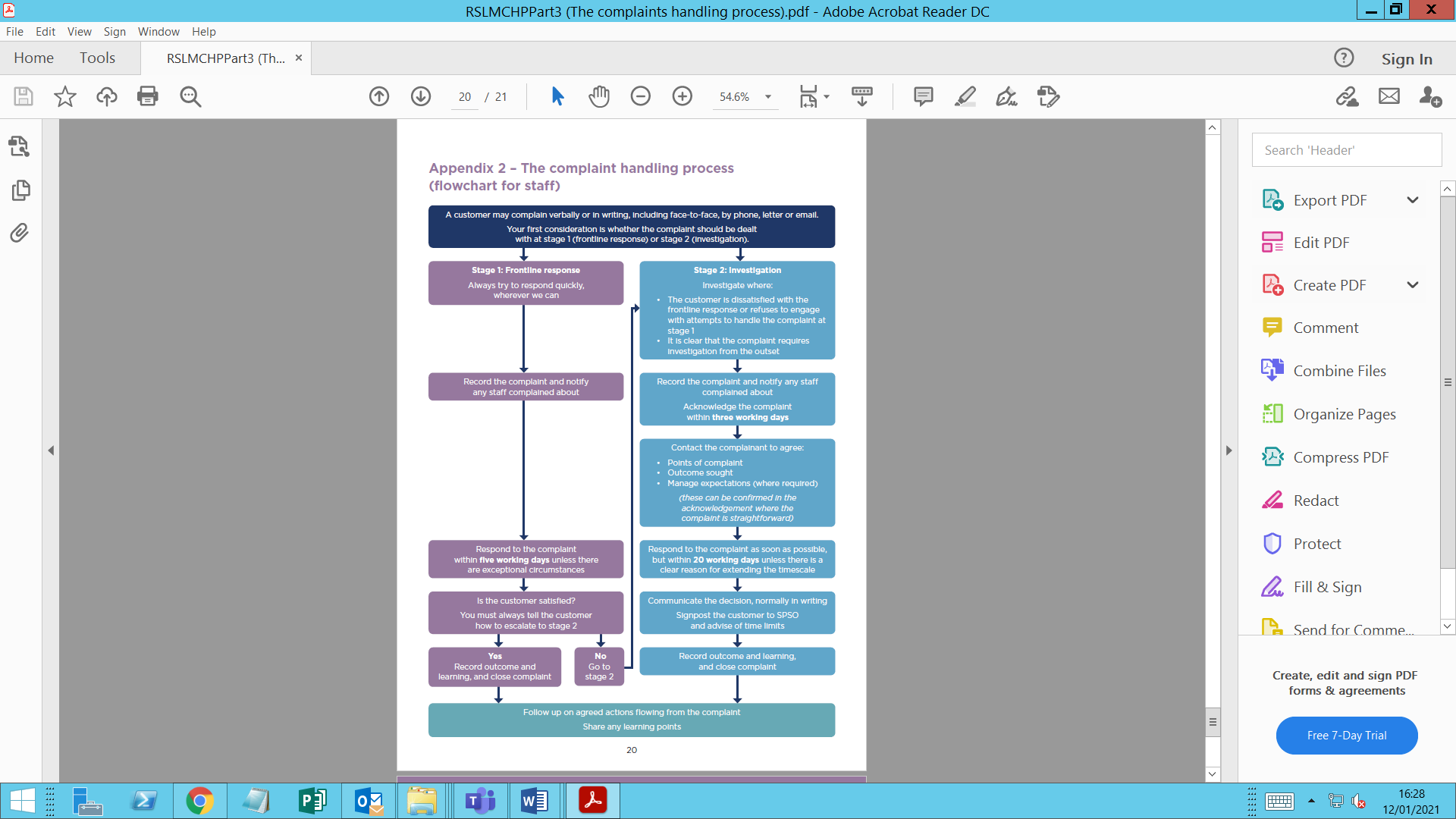 Frequently Asked QuestionsLetter Templates<DATE><NAME><HOUSE NUMBER, STREET, FLAT POSITION>Glasgow<POSTCODE>Dear <NAME>,Stage 2 Complaint, Reference: <REFERENCE>I write with respect to your [email/letter/phone call] to [us/specific staff member] on [date] relating to [issue]. I have responsibility for these areas and I have now completed my investigation of your complaint. In this letter I will explain what I found out during my investigation, what my conclusions are [insert if relevant: and what actions I am taking to address your concerns].In line with my acknowledgement letter, the complaints you agreed with [me / my colleague] and that I have investigated are:[enter all complaints in order of severity of impact]; and[enter complaints][If secondary matters: Further to the above, I will use this response to address the following secondary matters raised in subsequent emails by you. 1.	[matter 1]2.	[matter 2]]Before outlining the outcome of my investigation, it is important that I make you aware that my response represents the final stage of GHA’s complaints procedure, with recourse hereafter to the Scottish Public Services Ombudsman, as outlined in the attached Complaints Guidance Leaflet.Background[Background to the events leading to the complaint including brief time-line if helpful]This section should outline relevant events/facts onlyInvestigationProvide brief background to investigative process for example: I have reviewed the documentation you provided, views of staff involved, notes etc.  Include reference to protocols policies guidance and relevant legislation you have referred to in the course of your investigation (more details can be attached if needed)Outline a timeline of key events/ communications (where appropriate) in date order if relevant for example: I spoke to Mr X on (date)[Complaint 1:  insert detail as above][What happened?: List out the relevant information you have considered – this should include any differing views.  Discuss the evidence presented and available from the complainant / in the records / discussed with staff / communication from staff. Always remain objective and not subjective][What should have happened?: Identify relevant policy, internal process/procedure that should have been taken into account in relation to the issue of complaints (Ensure all relevant policies / procedures are current and are available on file or electronically)][Enter complaint 2 … follows same pattern as complaint 1)Conclusion[The conclusion should summarise the complaint, the arguments presented, and combine factual points that identify any areas of poor practice or service failure. Include any apology, meeting or next steps to address issue/ concerns.]Action[s]/ Learning Point[s]I will follow up to ensure that the actions and/or learning points I have identified are completed.  If there is anything in this letter which you would like to discuss with me, please using the details below.  <STAFF NAME><TITLE><CONTACT INFORMATION><DATE><NAME><HOUSE NUMBER, STREET, FLAT POSITION>Glasgow<POSTCODE>Your complaint about (insert very broad description to include dates if relevant)I write with respect to your [email/letter/phone call] to [us/specific staff member] on [date] relating to [issue]. My initial decision is that [for example: the issue you have raised is not a complaint but a freedom of information request/subject access request/request for compensation/other OR your complaint is not one we will take forward at this time.]  [If no further action is being taken]: This letter explains the reasons for my decision. After reading this letter, if you feel I have not fully understood the issues raised, or overlooked anything of importance, please feel free to contact me, either in writing or on [phone number]. It is important that I make you aware that my response represents the final stage of GHA’s complaints procedure, with recourse hereafter to the Scottish Public Services Ombudsman, as outlined in the attached Complaints Guidance Leaflet.[If matter is not a complaint]: You told us you wanted [a copy of…/compensation for…/other]. Our complaint handling procedure (CHP) says that we can’t deal with [requests for information/compensation claims/other] through the CHP [link to CHP or enclose a copy]. The process we have for responding to [information requests/compensation claims/other] is [explain process and set out:any action that has been taken (e.g. forwarding to the relevant area); and any action the customer still needs to take (e.g. completing a relevant form)[If complaint is out of time and no exceptional circumstances claimed]:Our complaint handling procedure (CHP) states that complaints should be made within six months of finding you have reason to complain, unless exceptional circumstances apply. In this case, you state that you have been aware of the issues since [date of event, or date customer said they became aware (if later)]. As this is more than six months ago, we would not normally accept a complaint about the matter at this time.You have not told us about any exceptional circumstances that meant you did not complain about this matter earlier. If there are exceptional circumstances, please get in touch.[If complaint is a repeat complaint]: The [or: Most of the] issues you raised have already been considered in Glasgow West Housing Association’s stage 2 response to your complaint dated [date]. [The new points you have now raised are:Identify any new issues and explain whether these will be considered as a new complaint or taken forward under other processes]. Our letter dated [date] is our final response to [the remaining points of] your complaint. If you are dissatisfied with our response, you may ask the SPSO to consider your complaint. There is information on how to contact the SPSO at the end of this letter. [If complaint is not within the organisation’s remit]: The issues you have raised relate to [summarise - for example, the actions of X, who is employed by Y organisation]. Glasgow West Housing Association is not responsible for this [matter/issue]. You may wish to direct your complaint to [relevant organisation]. What happens next?I have closed our file on this matter [and summarise any action taken, if relevant]. The next steps are:summarise any further action you will take, or action the customer needs to take.If you have any questions about this letter please feel free to contact me on the telephone number below.If you disagree with our decision not to handle this matter as a complaint, you can contact the Scottish Public Services Ombudsman (SPSO). More information on how to do this is below. <STAFF NAME><TITLE><CONTACT INFORMATION><DATE><NAME><HOUSE NUMBER, STREET, FLAT POSITION>Glasgow<POSTCODE>Dear <NAME>,Stage 2 Complaint, Reference: <REFERENCE>I confirm receipt of your [letter/email] on [date], where you advised of [issue].  I can confirm your complaint has now been [logged/escalated] accordingly, and a formal response will be issued within 20 working days [by date], in line with Stage Two of our Complaints Handling Procedure (attached).The points of complaint, as agreed, are:1.2.	This complaint will be investigated by our [name], who will also provide the response.<STAFF NAME><TITLE><CONTACT INFORMATION>Policy Manual Section:GovernancePolicy Number:GO6Scottish Social Housing Charter Reference:Date Approved by Management Committee:August 2019Next Review Date:August 2024Stage 1: Frontline responseFor issues that are straightforward and simple, requiring little or no investigation‘On-the-spot’ apology, explanation, or other action to put the matter right  Complaint resolved or a response provided in five working days or less (unless there are exceptional circumstances)Complaints addressed by any member of staff, or alternatively referred to the appropriate point for frontline response Response normally face-to-face or by telephone (though sometimes we will need to put the decision in writing) We will tell the customer how to escalate their complaint to stage 2 Stage 2: InvestigationWhere the customer is not satisfied with the frontline response, or refuses to engage at the frontline, or where the complaint is complex, serious or 'high-risk'Complaint acknowledged within three working daysWe will contact the customer to clarify the points of complaint and outcome sought (where these are already clear, we will confirm them in the acknowledgement)Complaint resolved or a definitive response provided within 20 working days following a thorough investigation of the points raisedIndependent external review (SPSO or other)Where the customer is not satisfied with the stage 2 response from the service providerThe SPSO will assess whether there is evidence of service failure or maladministration not identified by the service provider  Some complaints may also have an alternative route for independent external reviewComplaint receivedA customer may complain either verbally or in writing, including face-to-face, by phone, letter or email.Complaint receivedA customer may complain either verbally or in writing, including face-to-face, by phone, letter or email.Stage 1: Frontline responseFor issues that are straightforward and simple, requiring little or no investigation.  ‘On-the-spot’ apology, explanation, or other action to put the matter right  Complaint resolved or a response provided in five working days or less (unless there are exceptional circumstances)Complaints addressed by any member of staff, or alternatively referred to the appropriate point for frontline response Response normally face-to-face or by telephone (though sometimes we will need to put the decision in writing) We will tell the customer how to escalate their complaint to stage 2Stage 2: InvestigationWhere the customer is not satisfied with the frontline response, or refuses to engage at the frontline, or where the complaint is complex, serious or 'high-risk'Complaint acknowledged within three working days.We will contact the customer to clarify the points of complaint and outcome sought (where these are already clear, we will confirm them in the acknowledgement)Complaint resolved or a definitive response provided within 20 working days following a thorough investigation of the points raisedIndependent external review (SPSO or other)Where the customer is not satisfied with the stage 2 response from the service providerThe SPSO will assess whether there is evidence of service failure or maladministration not identified by the service providerSome complaints may also have an alternative route for independent external review  ResolutionThe complainant and organisation agree what action will be taken to resolve the complaint.  Where a complaint is resolved, it is not usually necessary to continue investigating, although an organisation may choose to do so, for example to identify learning.We must signpost the customer to stage 2 (for stage 1 complaints) or to the SPSO as usual.ResolutionThe complainant and organisation agree what action will be taken to resolve the complaint.  Where a complaint is resolved, it is not usually necessary to continue investigating, although an organisation may choose to do so, for example to identify learning.We must signpost the customer to stage 2 (for stage 1 complaints) or to the SPSO as usual.ResolutionThe complainant and organisation agree what action will be taken to resolve the complaint.  Where a complaint is resolved, it is not usually necessary to continue investigating, although an organisation may choose to do so, for example to identify learning.We must signpost the customer to stage 2 (for stage 1 complaints) or to the SPSO as usual.Reporting, recording and learning Action is taken to improve services on the basis of complaint findings, where appropriate.We record details of all complaints, the outcome and any action taken, and use this data to analyse themes and trends.Senior management have an active interest in complaints and use complaints data and analysis to improve services.Learning is shared throughout the organisation.Reporting, recording and learning Action is taken to improve services on the basis of complaint findings, where appropriate.We record details of all complaints, the outcome and any action taken, and use this data to analyse themes and trends.Senior management have an active interest in complaints and use complaints data and analysis to improve services.Learning is shared throughout the organisation.Reporting, recording and learning Action is taken to improve services on the basis of complaint findings, where appropriate.We record details of all complaints, the outcome and any action taken, and use this data to analyse themes and trends.Senior management have an active interest in complaints and use complaints data and analysis to improve services.Learning is shared throughout the organisation.What exactly is the customer's complaint (or complaints)?It is important to be clear about exactly what the customer is complaining about.  We may need to ask the customer for more information and probe further to get a full understanding.We will need to decide whether the issue can be defined as a complaint and whether there are circumstances that may limit our ability to respond to the complaint (such as the time limit for making complaints, confidentiality, anonymity or the need for consent).  We should also consider whether the complaint is serious, high-risk or high-profile.  If the matter is not suitable for handling as a complaint, we will explain this to the customer (and signpost them to SPSO).  There is detailed guidance on this step in Part 2: When to use this procedure.In most cases, this step will be straightforward.  If it is not, the complaint may need to be handled immediately at stage 2 (see Stage 2: Investigation).  What does the customer want to achieve by complaining?At the outset, we will clarify the outcome the customer wants.  Of course, the customer may not be clear about this, and we may need to probe further to find out what they expect, and whether they can be satisfied.Can I achieve this, or explain why not?If a staff member handling a complaint can achieve the expected outcome, for example by providing an on-the-spot apology or explain why they cannot achieve it, they should do so.  The customer may expect more than we can provide.  If so, we will tell them as soon as possible.  Complaints which can be resolved or responded to quickly should be managed at stage 1 (see Stage 1: Frontline response).If I cannot respond, who can help?If the complaint is simple and straightforward, but the staff member receiving the complaint cannot deal with it because, for example, they are unfamiliar with the issues or area of service involved, they should pass the complaint to someone who can respond quickly.If it is not a simple and straightforward complaint that can realistically be closed within five working days (or ten, if an extension is appropriate), it should be handled immediately at stage 2.  If the customer refuses to engage at stage 1, insisting that they want their complaint investigated, it should be handled immediately at stage 2.  See Stage 2: Investigation.  Information about the SPSOThe Scottish Public Services Ombudsman (SPSO) is the final stage for complaints about public services in Scotland.  This includes complaints about [the organisation’s sector].  The SPSO is an independent organisation that investigates complaints.  It is not an advocacy or support service (but there are other organisations who can help you with advocacy or support).If you remain dissatisfied when you have had a final response from [the organisation], you can ask the SPSO to look at your complaint.  You can ask the SPSO to look at your complaint if:you have gone all the way through the [organisation]'s Complaints Handling Procedureit is less than 12 months after you became aware of the matter you want to complain about, andthe matter has not been (and is not being) considered in court.The SPSO will ask you to complete a complaint form and provide a copy of this letter (our final response to your complaint).  You can do this online at www.spso.org.uk/complain or call them on Freephone 0800 377 7330.You may wish to get independent support or advocacy to help you progress your complaint.  Organisations who may be able to assist you are:Citizens Advice BureauScottish Independent Advocacy AllianceThe SPSO’s contact details are:SPSOBridgeside House99 McDonald RoadEdinburghEH7 4NS(if you would like to visit in person, you must make an appointment first)Their freepost address is:FREEPOST SPSOFreephone:		0800 377 7330Online contact	www.spso.org.uk/contact-usWebsite:		www.spso.org.ukComplaintPossible actions The customer complains that her rent payment direct debit has been set up wrongly.Apologise to the customer and update the direct debit details.Record the complaint on the complaints database.The customer complains that a worker did not attend to carry out a housing repair as we had agreed.Speak to the worker, the service or the service manager to explain the customer's complaint and to agree how to address the issue, for example by arranging a new time and date to do the repair.Explain the reasons for the failed appointment and apologise to the customer.Record the complaint on the complaints database.The customer complains that the quality of a repair carried out by us or our contractor is not satisfactory.Ask the service department to examine the repair to assess whether or not it is acceptable.If it is not acceptable, agree that the service department should do more work.Explain and apologise to the customer.Record the complaint on the complaints database.Obtain a report from the service or contractor to confirm that the repair is now complete.Feedback the lessons learned from the complaint into a service improvement plan.The customer complains that staff member turned up late and was smoking.Contact the staff member’s line manager to refer the complaint.The line manager checks the timetable for visits and discusses the complaint about smoking with the staff member. The line manager of the staff member (to whom the complaint refers to) will assume ownership of the complaint, with responsibility for communications thereafter, and determination of complaint outcome.If this matter refers to a contractor rather than a staff member, the line manager will not require to assume ownership of the complaint. The complaint owner should liaise with the appropriate line manager within the contractor’s organisation, engaging their own line manager for support and guidance if required. Record the complaint on the complaints database.For complaints about staff members, the line manager will save confidential files within ‘Sensitive Information’ folder.The customer expresses dissatisfaction in line with the definition of a complaint, but says she doesn't want to complain – just wants to tell us about the matter.Tell the customer that we value complaints because they help to improve services. Encourage her to submit the complaint.To improve our service and learn from mistakes, we need to record, evaluate and act upon customer feedback like this. Therefore, if the customer still insists she does not want to complain, record the matter as an anonymous complaint. This will avoid breaching the complaints handling procedure. Reassure the customer that she will not be contacted again about the matter.Dissatisfaction with a planned maintenance programmeTake details of the complaint and pass them to the team involved in planned maintenance. Tell the customer about the timescales for planning such work, and that we will take their views into account for future work.Record the complaint on the complaints database.Example 1: Housing allocation decisionsDecisions about the allocation of homes follow a specific internal policy, in line with legal requirements. You should steer customers who are dissatisfied with an allocation decision towards the associated appeals process.Customer A complains that they were not given enough priority for housing, given their current housing circumstances and health needs.Steer the customer towards the appeals process for allocation decisions.However, if the customer is dissatisfied about how we applied the policy or administered the process, the complaint can go through this CHP.Customer B complains that a home was allocated to someone else, who they knew were in less need than them, and had not been on the waiting list as long.Record the customer's complaint. Explain that personal details are not disclosed, so we cannot discuss the other applicant's details. The customer will also need to be clear that we will review the basis for the decision to see if we are at fault.If we find that the decision was based on sound evidence of need, inform the customer of the outcome. But if there is evidence that there was maladministration (fault) in the process followed to reach our decision, we must take suitable action and inform Customer B.Update the complaint as appropriate and consider whether to report the case to senior management/the management committee.Customer B can also request a review of their circumstances or may appeal their points through the appeals process.Example 2: Claims for compensationA customer may seek compensation from us if they consider us liable. This includes issues such as personal injury or loss of or damage to property. Claims for compensation only are not complaints, so you should not handle them through the complaints handling procedure. However, where a customer wants to complain about the matter leading to their request for compensation, for example workmen damaging their home, you may consider that matter as a complaint, but deal with the request for compensation separately. You may decide to delay consideration of the complaint pending the outcome of the claim for compensation. If you do this, you should notify the customer and explain that the complaint will be fully considered when the compensation claim has been resolved.Reviewing the details of the complaint may also assist in deciding if compensation is due.Example 3: Anti-social behaviour complaintsWe must respond well to concerns or dissatisfaction about our tenants' behaviour from a neighbour or a member of the public (for example, a home owner living nearby). We initially handle such concerns through our Anti-social Behaviour procedure. However, someone may complain about the way we have handled an anti-social behaviour complaint.Mr A complains that his neighbour has been playing music late at night for the last three nights. This is the first time he has phoned to complain.We should handle this through our Anti-Social Behaviour Procedures. We should fully explain our process to Mr A, and say what he should do if the situation continues.Ms B complains she has reported her neighbour's barking dog several times over the last year, and nothing has been done about it.This should be handled as a complaint and passed to the right team to establish what has happened so far and update Ms B. We should consider whether we applied our policy properly, and whether we could do anything else to address the situation. We should record the complaint on the complaints system.TimelinesTimelinesGeneralReferences to timelines throughout the CHP relate to working days. We do not count non-working days, for example weekends, public holidays and days of industrial action where our service has been interrupted.GeneralAny mail received after 4pm (office closing time) will be counted from the next working day. This is also the case for anything received over the weekend or during public holidays.Timelines at frontline response (stage 1)We will aim to achieve frontline response within five working days. The date of receipt is day one, and the response should be provided (or the complaint escalated) on day five, at the latest.Timelines at frontline response (stage 1)If we have extended the timeline at the frontline response stage in line with the CHP, the response should be provided (or the complaint escalated) on day ten, at the latest.Transferring cases from frontline response to investigationIf the customer wants to escalate the complaint to the investigation stage, the case must be passed for investigation without delay. In practice this will mean on the same day that the customer is told this will happen.Transferring cases from frontline response to investigationSometimes the customer may ask to do this before going through the Stage 1 process. When discussing the complaint with the tenant that this limits their recourse to the full complaints process. The customer should be aware that they could have a quicker response through Stage 1 which may resolve their complaint. If still dissatisfied they still have the option of escalation.Timelines at investigation (stage 2)For complaints at the investigation stage, day one is:the day the case is transferred from the frontline stage to the investigation stagethe day the customer asks for an investigation or expresses dissatisfaction after a decision at the frontline response stage; orthe date we receive the complaint, if it is handled immediately at stage 2.Timelines at investigation (stage 2)We must acknowledge the complaint within three working days of receipt at stage 2 i.e. by day three. Timelines at investigation (stage 2)We should respond in full to the complaint by day 20, at the latest. We have 20 working days to investigate the complaint, regardless of any time taken to consider it at the frontline response stage.Timelines at investigation (stage 2)Exceptionally, we may need longer than the 20 working day limit for a full response. If so, we will explain the reasons to the customer, and update them (and any staff involved) at least once every 20 working days.ActionCompletion Date (if possible)NOTE: This template should NOT be used where the GHA is considering restricting contact under the Unacceptable Actions Policy (UAP) (for example, by declining to consider new complaints about the same set of events) – where this is the case you should check the UAP and ensure the process is followed.Information about the SPSOThe Scottish Public Services Ombudsman (SPSO) is the final stage for complaints about public services in Scotland. This includes complaints about Social Housing. The SPSO is an independent organisation that investigates complaints. It is not an advocacy or support service (but there are other organisations who can help you with advocacy or support).If you remain dissatisfied when you have had a final response from Glasgow West Housing Association, you can ask the SPSO to look at your complaint. You can ask the SPSO to look at your complaint if:you have gone all the way through the Glasgow West Housing Association's Complaints Handling Procedureit is less than 12 months after you became aware of the matter you want to complain about, andthe matter has not been (and is not being) considered in court.The SPSO will ask you to complete a complaint form and provide a copy of this letter (our final response to your complaint). You can do this online at [online complaint form link] or call them on Freephone 0800 377 7330.You may wish to get independent support or advocacy to help you progress your complaint. Organisations who may be able to assist you are:Citizens Advice BureauScottish Independent Advocacy AllianceThe SPSO’s contact details are:SPSOBridgeside House99 McDonald RoadEdinburghEH7 4NS(if you would like to visit in person, you must make an appointment first)Their freepost address is:FREEPOST SPSOFreephone:	0800 377 7330Online contact: 	www.spso.org.uk/contact-us Website:	www.spso.org.uk